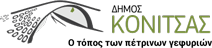                                                                            Κόνιτσα, 30/07/2021ΑΝΑΚΟΙΝΩΣΗ ΔΗΜΟΣΙΟ ΙΕΚ ΚΟΝΙΤΣΑΣ - ΠΡΟΤΑΣΕΙΣ ΝΕΩΝ ΕΙΔΙΚΟΤΗΤΩΝ ΓΙΑ ΤΟ 2021- 2022 Το Δ.ΙΕΚ Κόνιτσας καλεί τους ενδιαφερόμενους να δηλώσουν την προτίμησή τους σε μία ή και περισσότερες από τις παρακάτω νέες ειδικότητες είτε με αποστολή email στη διεύθυνση:  touristinfo@konitsa.gr είτε στα τηλέφωνα του Δήμου: 2655023000 και 2655360349 (κα Γ. Νίκου). Οι προτεινόμενες ειδικότητες είναι οι εξής: Συνοδός Βουνού Τεχνικός Αισθητικός Ποδολογίας – Καλλωπισμού νυχιών και ΟνυχοπλαστικήςΖωγραφική Τέχνη Τεχνικός Εφαρμογών Πληροφορικής (Πολυμέσα/ Web Designer – Developer/ Video Games).Από το Γραφείο Δημάρχου 